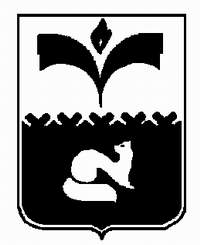 ДУМА ГОРОДА ПОКАЧИХАНТЫ-МАНСИЙСКОГО АВТОНОМНОГО ОКРУГА – ЮГРЫРЕШЕНИЕот 29.09.2022								       № 73О внесении изменений в Порядок предоставления гарантий лицам, замещающим муниципальные должности на постоянной основе в городе Покачи, утвержденный решением Думы города Покачи от 13.06.2018 №47 «О Порядке предоставления гарантий лицам, замещающим муниципальные должности в городе Покачи на постоянной и на непостоянной основе»Рассмотрев проект решения Думы города Покачи «О внесении изменений в Порядок предоставления гарантий лицам, замещающим муниципальные должности на постоянной основе в городе Покачи, утвержденный решением Думы города Покачи от 13.06.2018 №47 «О Порядке предоставления гарантий лицам, замещающим муниципальные должности в городе Покачи на постоянной и на непостоянной основе», в соответствии с пунктом 4 статьи 86 Бюджетного кодекса Российской Федерации, пунктом 3 постановления Правительства Ханты-Мансийского автономного округа - Югры от 23.08.2019 №278-п «О нормативах формирования расходов на оплату труда депутатов, выборных должностных лиц местного самоуправления, осуществляющих свои полномочия на постоянной основе, муниципальных служащих в Ханты-Мансийском автономном округе – Югре», Дума города ПокачиРЕШИЛА:Внести в Порядок предоставления гарантий лицам, замещающим муниципальные должности на постоянной основе в городе Покачи, утвержденный решением Думы города Покачи от 13.06.2018 №47 «О Порядке предоставления гарантий лицам, замещающим муниципальные должности в городе Покачи на постоянной и на непостоянной основе» (газета «Покачёвский вестник» от 22.06.2018 №25), с изменениями от 23.04.2019 №21 (газета «Покачёвский вестник» от 26.04.2019 №16), от 20.06.2019 №41 (газета «Покачёвский вестник» от 28.06.2019 №25), от 28.11.2019 №82 (газета «Покачёвский вестник» от 06.12.2019 №48), от 06.03.2020 №8 (газета «Покачёвский вестник» от 13.03.2020 №10), от 19.02.2021 №4 (газета «Покачёвский вестник» от 26.02.2021 №7), от 24.09.2021 №50 (газета «Покачёвский вестник» от 01.10.2021 №38), от 16.12.2021 №83 (газета «Покачёвский вестник» от 17.12.2021 №49), от 06.09.2022 №69 (газета «Покачёвский вестник» от 09.09.2022 №35), следующие изменения:часть 1 статьи 4 изложить в следующей редакции:«1. Ежемесячное денежное вознаграждение лицу, замещающему муниципальную должность, устанавливается в следующих размерах:При увеличении (индексации) ежемесячного денежного вознаграждения его размер подлежит округлению до целого рубля в сторону увеличения.».Настоящее решение вступает в силу с 01.10.2022 года.Опубликовать настоящее решение в газете «Покачёвский вестник».Контроль за выполнением настоящего решения возложить на постоянную комиссию Думы города Покачи седьмого созыва по бюджету, налогам, финансовым вопросам и соблюдению законности (председатель Ю.И. Медведев).Принято Думой города Покачи27.09.2022 года№ п/пНаименование должностиРазмер ежемесячного денежного вознаграждения (рублей)1.Глава города Покачи12 548,02.Председатель Думы города Покачи12 548,03.Председатель контрольно-счетной палаты города Покачи9 412,04.Заместитель председателя контрольно-счетной палаты города Покачи7 059,05.Аудитор контрольно-счетной палаты города Покачи6 118,0Глава города ПокачиВ.Л. Таненков__________________________ Председатель Думы города ПокачиА.С. Руденко___________________________